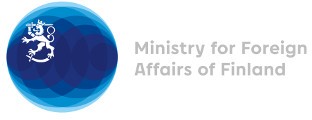 39 Session of the UPR working group Recommendations by Finland to Saint Vincent and the Grenadines3 November 2021Finland highly appreciates the engagement of Saint Vincent and the Grenadines in the UPR process and wishes to recommend the following:firstly, while noting the de facto moratorium on executions, to abolish death penalty and ratify the Second Optional Protocol to the International Covenant on Civil and Political Rights,secondly, Finland recommends Saint Vincent and the Grenadines to extend an open and standing invitation to all special procedure mandate holders,thirdly, Finland recommends Saint Vincent and the Grenadines to establish an independent National Human Rights Institution compliant with the Paris Principles.I thank you. 